UNIVERSIDADE FEDERAL RURAL DO SEMI-ÁRIDO PRÓ-REITORIA DE GRADUAÇÃO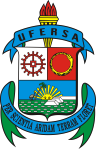 BACHARELADO EM CIÊNCIA E TECNOLOGIASOLICITAÇÃO DE MUDANÇA DE ORIENTADOR DA DISCIPLINA DE TCC – 20XX.XBACHARELADO EM CIÊNCIA E TECNOLOGIA MATUTINO                     BACHARELADO EM CIÊNCIA E TECNOLOGIA NOTURNOSOLICITAÇÃO DE MUDANÇA DE PROFESSOR ORIENTADOR: Na qualidade de aluno(a) e concluinte do curso de Bacharelado em Ciência e Tecnologia desta instituição de ensino, venho solicitar mudança de professor orientador pelas razões descritas abaixo. Declaro ter ciência dos regulamentos e normas desta instituição para esta modificação. Atenciosamente,Discente do BC&T                                             Mossoró – RN,            de                                  de 20XX.MOTIVO:  	TERMO DE ACEITE DO ORIENTADOR: Na qualidade de professor desta instituição de ensino, declaro ciência da mudança de orientação efetuada pelo discente acima citado, finalizando o meu vínculo de orientação com o mesmo. Atenciosamente,          Professor orientador anterior                                       Mossoró – RN,            de                                  de 20XX.TERMO DE ACEITE DO NOVO ORIENTADOR: Na qualidade de professor desta instituição de ensino, aceito orientar o(a) aluno(a) descrito acima durante o semestre 20XX.X, caso sua matrícula venha ser efetivada pela Coordenação do Curso de Bacharelado em Ciência e Tecnologia da UFERSA, campus Mossoró – RN. Declaro ainda ter ciência dos regulamos e normas desta instituição na orientação e na elaboração do trabalho. Atenciosamente,                           Novo professor orientador                                          Mossoró – RN,            de                                  de 20XX.ALUNO:ALUNO:ALUNO:MATRÍCULA:CPF:FONE: 084E-MAIL:NOME DO NOVO ORIENTADOR:DEPARTAMENTO DE VÍNCULO (SIGLA):CAMPUS:ÁREA:E-MAIL: